Številka: Datum:  OBČINA KOMENOBČINSKI SVETZadeva: Predlog Odloka o predmetu in pogojih za podelitev koncesije za opravljanje obvezne gospodarske javne službe »vzdrževanje občinskih javnih cest« - prva obravnavaNaslovPredlog Odloka o predmetu in pogojih za podelitev koncesije za opravljanje obvezne gospodarske javne službe »vzdrževanje občinskih javnih cest« - prva obravnavaUvodPravna podlaga za prejem odloka:Zakon o lokalni samoupravi (Uradni list RS, št. 94/07 – uradno prečiščeno besedilo, 76/08, 79/09, 51/10, 40/12 – ZUJF, 14/15 – ZUUJFO, 11/18 – ZSPDSLS-1, 30/18, 61/20 – ZIUZEOP-A in 80/20 – ZIUOOPE),Zakon o gospodarskih javnih službah (Uradni list RS, št. 32/93, 30/98 – ZZLPPO, 127/06 – ZJZP, 38/10 – ZUKN in 57/11 – ORZGJS40),Odlok o občinskih cestah (Uradni list RS 3/22).Razlogi za sprejem in ocena stanjaZakon o gospodarskih javnih službah določa, da se z gospodarskimi javnimi službami zagotavljajo materialne javne dobrine kot proizvodi in storitve, katerih trajno in nemoteno proizvajanje v javnem interesu zagotavlja Republika Slovenija oziroma občina ali druga lokalna skupnost zaradi zadovoljevanja javnih potreb, kadar in kolikor jih ni mogoče zagotavljati na trgu. Gospodarske javne službe se določijo z zakoni s področja energetike, prometa in zvez, komunalnega in vodnega gospodarstva in gospodarjenja z drugimi vrstami naravnega bogastva, varstva okolja ter z zakoni, ki urejajo druga področja gospodarske infrastrukture.Gospodarske javne službe so republiške ali lokalne in so lahko obvezne ali izbirne. Obvezna gospodarska javna služba se določi z zakonom. 32. člen zakona o gospodarskih javnih službah določa, da se s koncesijskim aktom določi predmet in pogoje opravljanja gospodarske javne službe za posamezno koncesijo. Koncesijski akt je predpis Vlade ali odlok lokalne skupnosti, z njim se lahko da koncesionarju javno pooblastilo, če tako določa zakon.33. člen istega zakona določa, kaj koncesijski akt vsebuje, in sicer dejavnosti ali zadeve, ki so predmet gospodarske javne službe,območje izvajanja gospodarske javne službe, uporabnike ter razmerja do uporabnikov,pogoje, ki jih mora izpolnjevati koncesionar,morebitna javna pooblastila koncesionarju,splošne pogoje za izvajanje gospodarske javne službe in za uporabo javnih dobrin, ki se z njo zagotavljajo,vrsto in obseg monopola ali način njegovega preprečevanja,začetek in čas trajanja koncesije,vire financiranja gospodarske javne službe,način plačila koncesionarja ali način plačila odškodnine za izvrševanje gospodarske javne službe oziroma varščine,nadzor nad izvajanjem gospodarske javne službe,prenehanje koncesijskega razmerja,organ, ki opravi izbor koncesionarja,organ, pooblaščen za sklenitev koncesijske pogodbe,druge sestavine, potrebne za določitev in izvajanje gospodarske javne službe.Vrste in način izvedbe rednih vzdrževalnih del na javnih cestah in potrebni nivo rednega vzdrževanja cest določa Pravilnik o rednem vzdrževanju javnih cest (Uradni list RS, št. 38/16 in 132/22 – ZCes-2). Na 14. redni seji dne 29. 12. 2020 je občinski svet Občine Komen sprejel Odlok o lokalnih gospodarskih javnih službah (Uradni list RS št. 3/2021). V 5. členu je kot obvezna gospodarska javna služba (GJS) med drugimi GJS opredeljena tudi »vzdrževanje občinskih javnih cest«. 7. člen istega odloka določa, da se GJS opravlja na celotnem območju občine. 9. člen odloka določa, da občina zagotavlja izvajanje GJS v naslednjih oblikah: v režijskem obratu, v javnem podjetju ali z dajanjem koncesij. 12. člen odloka določa, da občina podeli koncesijo za opravljanje med drugim tudi javne službe »vzdrževanje občinskih javnih cest«. Koncesija se podeli na podlagi javnega razpisa, ki se objavi v Uradnem listu RS (13. člen odloka). Koncesija je pooblastilo oziroma dovoljenje, ki ga da država ali lokalna skupnosti osebi zasebnega prava za izvajanje javne službe. S podelitvijo koncesije nastane koncesijsko razmerje, v katerem nastopata koncesionar (pravna oseba, ki javno službo izvaja) in koncedent (tisti, ki podeli koncesijo). Vsi pogoji, ki jih mora bodoči koncesionar izpolnjevati ter so podlaga za kasnejši razpis za podelitev koncesije, so določeni z obema odlokoma občine, odlokom o načinu opravljanja ter koncesijskim odlokom.20. člen Odloka o občinskih cestah (Uradni list RS 3/2022) določa, da je vzdrževanje občinskih cest obvezna gospodarska javna služba lokalnega pomena, ki obsega redno vzdrževanje kategoriziranih občinskih cest v stanju, ki zagotavlja varnost in prevoznost občinskih cest ter vzpostavitev prevoznosti cest ob naravnih in drugih nesrečah. 21. člen Odloka določa, da se za izvajanje javne gospodarske službe podeli pravni ali fizični osebi koncesija, v skladu z zakonom ki ureja gospodarske javne službe, ter da so pravice in dolžnosti v zvezi z vzdrževanjem občinskih cest natančneje urejene v koncesijski pogodbi.Cilji in načelaTemeljni cilj sprejetja odloka je sprejem občinskega odloka, akta, ki bo omogočal izvedbo javnega razpisa za pridobitev koncesionarja za izvajanje obvezne lokalne gospodarske javne službe »vzdrževanje občinskih javnih cest«. S koncesijskim aktom bodo natančneje določeni predmet in pogoji za podelitev koncesije za opravljanje navedene gospodarske javne službe.Ocena finančnih in drugih posledicSprejem odloka ne bo imel neposrednih finančnih posledic za občinski proračun.Sodelovanje javnosti pri pripravi osnutka odloka:Zaradi večje legitimnosti sprejetih splošnih aktov občine in vključitve občanov, njihovih organizacij, strokovne in druge javnosti v pripravo predlogov splošnih aktov občine, je bil predlog odloka v skladu z Resolucijo o normativni dejavnosti (Uradni list RS, št. 95/09) in 10. členom Zakona o dostopu do informacij javnega značaja  (Uradni list RS, št. 51/06 – uradno prečiščeno besedilo, 117/06 – ZDavP-2, 23/14, 50/14, 19/15 – odl. US, 102/15, 7/18 in 141/22) objavljen na spletnih straneh občine Komen.Osebno ime in naziv zunanjega strokovnjaka ali firma in naslov pravne osebe, ki je sodelovala pri pripravi akta: /Besedilo členovBesedilo členov je v prilogi (predlog odloka).Obrazložitev Obrazložitev k posameznim členom:členS tem odlokom, kot koncesijskim aktom se določijo predmet in pogoji opravljanja obvezne gospodarske javne službe »vzdrževanje občinskih javnih cest« na območju Občine Komen.S tem odlokom se določijo:dejavnosti ali zadeve, ki so predmet gospodarske javne službe,območje izvajanja gospodarske javne službe, uporabnike ter razmerja do uporabnikov,pogoje, ki jih mora izpolnjevati koncesionar,morebitna javna pooblastila koncesionarju,splošne pogoje za izvajanje gospodarske javne službe in za uporabo javnih dobrin, ki se z njo zagotavljajo,vrsto in obseg monopola ali način njegovega preprečevanja,začetek in čas trajanja koncesije,vire financiranja gospodarske javne službe,način plačila koncesionarja ali način plačila odškodnine za izvrševanje gospodarske javne službe oziroma varščine,nadzor nad izvajanjem gospodarske javne službe,prenehanje koncesijskega razmerja,organ, ki opravi izbor koncesionarja,organ, pooblaščen za sklenitev koncesijske pogodbe,druge sestavine, potrebne za določitev in izvajanje gospodarske javne službenačin opravljanja obvezne gospodarske javne službe »vzdrževanje občinskih javnih cest« do oddaje koncesije, ki je predmet tega odloka.32. člen Zakona o gospodarskih javnih službah določa, da se s koncesijskim aktom določi predmet in pogoje opravljanja gospodarske javne službe za posamezno koncesijo. Koncesijski akt je predpis Vlade ali odlok lokalne skupnosti. 33. člen istega zakona določa obvezne vsebine koncesijskega akta.členIzrazi uporabljeni v tem odloku imajo enak pomen, kot je določen v zakonu, ki ureja ceste, zakonu, ki ureja gospodarske javne službe in v podzakonskih predpisih, ki so izdani na njunih podlagah.Določi se pomen izrazov, uporabljenih v odloku.členZa vsa vprašanja v zvezi z izvajanjem javne službe iz prvega člena tega odloka, ki niso posebej urejena s tem odlokom, se uporabljajo določila zakona, ki ureja ceste, zakona, ki ureja gospodarske javne službe in podzakonskih predpisov, izdanih na njuni podlagi.Določa se subsidiarna uporaba zakona, ki ureja posamezno javno službo. V tem primeru gre za Zakon o cestah (Uradni list RS, št. 132/22, 140/22 – ZSDH-1A in 29/23), Pravilnik o rednem vzdrževanju javnih cest (Uradni list RS 38/16), Zakon o gospodarskih javnih službah.členPredmet gospodarske javne službe je vzdrževanje občinskih javnih cest, s katerim se   zagotavlja redno vzdrževanje občinskih javnih cest, ki obsega dela za ohranjanje javnih cest v stanju, ki zagotavlja varnost in prevoznost javnih cest, nadzor nad stanjem javnih cest in cestnega zemljišča ter vzpostavitev prevoznosti javnih cest ob naravnih in drugih nesrečah (v nadaljnjem besedilu: redno vzdrževanje javnih cest).Dela rednega vzdrževanja so zlasti:pregledniška služba,redno vzdrževanje prometnih površin,redno vzdrževanje cestnih objektov,redno vzdrževanje bankin,redno vzdrževanje naprav za odvodnjavanje,redno vzdrževanje brežin in berm,redno vzdrževanje prometne signalizacije in opreme,redno vzdrževanje cestne razsvetljave, naprav in ureditev,redno vzdrževanje vegetacije,zagotavljanje preglednega polja in prostega profila ceste,čiščenje cest,redno vzdrževanje mejnikov,redno vzdrževanje drugih funkcionalnih površin,nadzor osnih obremenitev, skupnih mas in dimenzij vozil,intervencijski ukrepi inzimska služba.19. člen Zakona o cestah določa, da je redno vzdrževanje javnih cest  obvezna gospodarska javna služba, ki obsega dela za ohranjanje javnih cest v stanju, ki zagotavlja varnost in prevoznost javnih cest, nadzor nad stanjem javnih cest in cestnega zemljišča ter vzpostavitev prevoznosti javnih cest ob naravnih in drugih nesrečah (v nadaljnjem besedilu: redno vzdrževanje javnih cest). Pravilnik o rednem vzdrževanju javnih cest (Uradni list RS 38/16) v 10. členu določa dela rednega vzdrževanja.členDejavnost javne službe se kot koncesionirana dejavnost izvaja na vseh občinskih javnih cestah na celotnem območju Občine Komen.V skladu s 33. členom Zakona o gospodarskih javnih službah mora koncesijski akt vsebovati tudi določilo glede območja izvajanja javne službe. Odlok o gospodarskih javnih službah v Občini Komen v 7. členu določa, da se obvezna gospodarska služba izvaja na celotnem območju Občine Komen.členObčinske javne ceste so prometne površine splošnega pomena za cestni promet, ki jih lahko vsakdo prosto uporablja na način in pod pogoji, določenimi s predpisi, ki urejajo javne ceste in varnost prometa na njih.V skladu s 33. členom Zakona o gospodarskih javnih službah mora koncesijski akt vsebovati tudi določilo glede uporabnikov ter razmerja do uporabnikov.45. alineja 2. člena Zakona o cestah določa, da je občinska cesta javna cesta, namenjena povezovanju naselij v občini s povezovanjem naselij v sosednjih občinah, povezovanju naselij, delov naselij, naravnih in kulturnih znamenitosti in objektov v občini. Isto določa 3. člen Odloka o občinskih cestah.3. člen Zakona o cestah določa, da so javne ceste prometne površine, ki so splošnega pomena za promet in jih lahko vsak prosto uporablja na način in pod pogoji, določenimi s tem zakonom in zakonom, ki ureja pravila cestnega prometa.členKoncesionar je lahko fizična ali pravna oseba, ki izpolnjuje pogoje za opravljanje dejavnosti, ki je predmet koncesionirane gospodarske javne službe. Koncesionar je lahko tudi tuja oseba, če zakon ne določa drugače. Pogoji, ki jih mora koncesionar izpolnjevati za opravljanje dejavnosti, ki je predmet koncesionirane gospodarske javne službe so:da je registriran za opravljanje dejavnosti, ki je predmet javne službe, ter imeti vsa potrebna dovoljenja za izvajanje dejavnosti, ki je predmet javne službe,da izpolnjuje vse potrebne pogoje, ki jih določa zakonodaja s področja javnega naročanja za gospodarski subjekt in osebe, ki so člani upravnega, vodstvenega ali nadzornega organa gospodarskega subjekta ali osebo, ki ima pooblastila za njegovo zastopanje ali odločanje ali nadzor v njem,da izpolnjuje finančne pogoje,da je organizacijsko, kadrovsko, strokovno in tehnično usposobljen za izvajanje službe,da zagotavlja ustrezna finančna zavarovanja,da izpolnjuje druge pogoje, ki jih določi koncedent,.Podrobneje se pogoji in način dokazovanja določijo v dokumentaciji za izbor izvajalca javne službe.30. člen Zakona o gospodarskih javnih službah določa, da je koncesionar lahko fizična ali pravna oseba, če izpolnjuje pogoje za opravljanje dejavnosti, ki je predmet koncesionirane gospodarske javne službe. Koncesionar je lahko tudi tuja oseba, če zakon ne določa drugače. Določeni so pogoji, ki jih mora izpolnjevati koncesionar za opravljanje dejavnosti, ki je predmet koncesionirane gospodarske javne službe, v skladu s 33. členom Zakona o gospodarskih javnih službah, ki določa, da koncesijski akt vsebuje pogoje, ki jih mora izpolnjevati koncesionar.členKoncesija za opravljanje dejavnosti javne službe iz prvega odstavka 4. člena tega odloka (predmet javne službe) na območju občine Komen se podeli enemu koncesionarju.Z besedilom se določa obseg monopola. Koncesija za opravljanje dejavnosti javne službe na posameznem zaokroženem območju občine se podeli enemu koncesionarju, ki s tem pridobi posebno in izključno pravico za izvajanje dejavnosti javne službe; 33. člen Zakona o gospodarskih javnih službah določa, da koncesijski akt vsebuje vrsto in obseg monopola ali način njegovega preprečevanja.členKoncesijsko razmerje se začne s podpisom koncesijske pogodbe.Koncesija se podeli za obdobje petih (5) let z možnostjo podaljšanja za dve (2) leti.Sedma alineja 33. člena Zakona o gospodarskih javnih službah določa, da koncesijski akt določa začetek in čas trajanja koncesijskega obdobja.členKoncesionar pridobiva sredstva za izvajanje javne službe iz proračuna občine in drugih virov.Koncedent zagotavlja koncesionarju plačilo za izvajanje gospodarske javne službe na podlagi dejansko opravljenih del po cenah, dogovorjenih s koncesijsko pogodbo.7.člen Zakona o gospodarskih javnih službah določa, da lokalna skupnost z odlokom določi tudi vire financiranja javne službe in način njenega oblikovanja. 59. člen Zakona o gospodarskih javnih službah določa, da za uporabo javnih dobrin, ki so glede na posameznega uporabnika ali glede na določljive skupine uporabnikov izmerljive, plačujejo uporabniki ceno proizvoda ali storitve, ki je lahko tudi v obliki tarife, takse, nadomestila ali povračila.60. člen Zakona o gospodarskih javnih službah določa, da se iz sredstev proračuna financirajo gospodarske javne službe, s katerimi se zagotavljajo javne dobrine, katerih uporabniki niso določljivi ali katerih uporaba ni izmerljiva.19. člen Odloka o občinskih cestah določa, da se sredstva za graditev in investicijsko vzdrževanje kategoriziranih občinskih cest zagotavljajo v proračunu občine oziroma z drugimi sredstvi ob predhodno sklenjeni pogodbi o opremljanju ali javno – zasebnem partnerstvu. Isti člen določa še, da vzdrževalec občinskih cest predlaga upravljavcu cest za tekoče oziroma prihodnje leto plan vzdrževanja občinskih cest, upravljavec občinskih cest ga potrdi in predlaga občinskemu svetu v sprejem proračuna za prihodnje leto.členZa izvajanje javne službe koncesionar koncedentu ne plačuje koncesijske dajatve.33. člen Zakona o gospodarskih javnih službah določa, da koncesijski akt vsebuje način plačila koncesionarja ali način plačila odškodnine za izvrševanje gospodarske javne službe oziroma varščine. členNadzor nad izvajanjem koncesije oziroma koncesijske pogodbe izvaja koncedent na podlagi splošnih zahtev in standardov vzdrževanja. Koncedent lahko za posamezna strokovna in druga opravila pooblasti drugo strokovno službo ali drugo institucijo. Koncesionar mora koncedentu kadarkoli posredovati informacijo o poslovanju in mu omogočiti vpogled v poslovne knjige in evidence v zvezi z izvajanjem koncesije.33. člen Zakona o gospodarskih javnih službah določa, da koncesijski akt vsebuje določitev nadzora nad izvajanjem gospodarske javne službe.50. a člen Zakona o lokalni samoupravi določa, da  občinska uprava opravlja nadzorstvo nad izvajanjem občinskih predpisov in drugih aktov, s katerimi občina ureja zadeve iz svoje pristojnosti. Za opravljanje nadzorstva iz prejšnjega odstavka se lahko v okviru občinske uprave ustanovi občinska inšpekcija.členKoncesijsko razmerje preneha:•	s prenehanjem koncesijske pogodbe,•	z odkupom koncesije,•	z odvzemom koncesije,•	s prevzemom javne službe v režijo,•	v drugih primerih določenih s koncesijsko pogodbo.41. člen Zakona o gospodarskih javnih službah določa, da razmerje med koncedentom in koncesionarjem preneha:•	s prenehanjem koncesijske pogodbe,•	z odkupom koncesije,•	z odvzemom koncesije,•	s prevzemom koncesionirane gospodarske javne službe v režijo.členKoncesijska pogodba preneha:po preteku časa, za katerega je bila sklenjena,z odpovedjo,z razdrtjem.Razlogi in pogoji za odpoved in razdrtje pogodbe ter druge medsebojne pravice in obveznosti ob odpovedi oziroma razdrtju pogodbe se določijo v koncesijski pogodbi.42. člen Zakona o gospodarskih javnih službah določa, da koncesijska pogodba preneha:•	po preteku časa, za katerega je bila sklenjena,•	z odpovedjo, če je bila sklenjena za nedoločen čas,•	z razdrtjem.Razlogi in pogoji za razdrtje, odpovedni rok in druge medsebojne pravice in obveznosti ob odpovedi ali razdrtju pogodbe se določijo v koncesijski pogodbi.členZ odkupom koncesije preneha koncesijsko razmerje tako, da koncesionar preneha opravljati dejavnost javne službe pred potekom časa trajanja koncesije, koncedent pa v določenem obsegu prevzame objekte in naprave, ki jih je koncesionar zgradil ali pridobil za namen izvajanja dejavnosti javne službe.Način, obseg in pogoji odkupa koncesije se določijo v koncesijski pogodbi.43. člen Zakona o gospodarskih javnih službah določa, da z odkupom koncesije preneha koncesijsko razmerje tako, da koncesionar preneha opravljati javno službo, ki je predmet koncesije, koncedent pa v določenem obsegu prevzame objekte in naprave, ki jih je koncesionar zgradil ali drugače pridobil za namen izvajanja koncesionirane gospodarske javne službe. Odkup je možen samo, če je izrecno predviden v koncesijskem aktu ali v koncesijski pogodbi, s katero se določijo tudi način, obseg in pogoji odkupa. Ne glede na navedeno pa je odkup lahko prisilen. Za prisilen odkup koncesije se uporabljajo določbe predpisov, ki urejajo razlastitev. Ob prisilnem odkupu je koncedent dolžan plačati koncesionarju odškodnino, ki se določa po predpisih o razlastitvi.členKoncedent odvzame koncesijo koncesionarju, ne glede na določila koncesijske pogodbe:če ne začne z izvajanjem dejavnosti javne službe v za to določenem roku,če je v javnem interesu, da se dejavnost preneha izvajati kot gospodarska javna služba ali kot koncesionirana gospodarska javna služba,če dejavnosti ne izvaja redno, strokovno in pravočasno, skratka tako, da je so povzročene motnje v izvajanju dejavnosti,če dejavnosti ne izvaja v skladu s predpisi, standardi in navodili koncedenta,zaradi ponovljenih in dokazanih grobih kršitev predpisov in določil koncesijske pogodbe,če koncesionar kot fizična ali pravna oseba preneha obstajati.Koncedent mora koncesionarju, pred odvzemom koncesije, dati primeren rok za odpravo kršitev iz tretje, četrte in pete alinee prvega odstavka tega člena.V primeru odvzema koncesije v skladu z drugo alinejo prvega odstavka tega člena ima koncesionar pravico do odškodnine v skladu z določili zakona, ki ureja področje gospodarskih javnih služb.44. člen Zakona o gospodarskih javnih službah določa, da koncedent lahko odvzame koncesijo koncesionarju: če ne začne z opravljanjem koncesionirane gospodarske javne službe v za to določenem roku; če je v javnem interesu, da se dejavnost preneha izvajati kot gospodarska javna služba ali kot koncesionirana gospodarska javna služba. Pogoji odvzema koncesije se določijo v koncesijskem aktu ali v koncesijski pogodbi. V primeru odvzema koncesije v javnem interesu je koncedent dolžan plačati koncesionarju odškodnino, ki se določa po predpisih o razlastitvi.členKoncedent pridobiva koncesionarje na podlagi javnega razpisa. Javni razpis se objavi v Uradnem listu Republike Slovenije in na uradni spletni strani občine.36. člen Zakona o gospodarskih javnih službah določa, da koncesionarje pridobiva koncedent na podlagi javnega razpisa. Isti člen določa še, da se javni razpis objavi v uradnem glasilu Republike Slovenije.členJavni razpis se opravi po določbah tega koncesijskega akta, v skladu z določili zakona, ki ureja področje gospodarskih javnih služb.Javni razpis je veljaven, če se nanj prijavi vsaj en ponudnik, ki izpolnjuje s tem koncesijskim aktom določene pogoje.Če javni razpis ni uspel, se lahko ponovi.36. člen Zakona o gospodarskih javnih službah določa, da je podlaga za javni razpis koncesijski akt, s katerim se določita tudi oblika in postopek javnega razpisa.členVsebina javnega razpisa se določi ob smiselni uporabi zakona, ki ureja področje o javno-zasebnem partnerstvu.Javni razpis mora ob vsebini iz prejšnjega odstavka tega člena vsebovati tudi pogoje, ki jih mora izpolnjevati koncesionar in so določeni v 7. členu tega odloka.36. člen Zakona o gospodarskih javnih službah določa, da je podlaga za javni razpis koncesijski akt, s katerim se določita tudi oblika in postopek javnega razpisa.členZa izbiro koncesionarja se uporabi postopek v skladu z določili zakona, ki ureja javno – zasebno partnerstvo, ob smiselni uporabi določil zakona, ki ureja javno naročanje in zakona, ki ureja gospodarske javne službe. Za vodenje postopka razpisa in oceno ponudb imenuje župan občine strokovno komisijo, ki jo sestavljajo predsednik in dva člana. Vsi člani strokovne komisije morajo imeti delovne izkušnje z delovnega področja, da omogočajo strokovno presojo vlog. Izbira koncesionarja se izvede po postopku določenem z zakonom, ki ureja področje javnih gospodarskih služb.52. člen Zakona o javno-zasebnem partnerstvu (Uradni list RS, št. 127/06) določa, da javni partner (koncedent) imenuje strokovno komisijo za izbiro zasebnega partnerja koncesionarja) za izvedbo predmeta javno-zasebnega partnerstva ali sklenitev statusnega partnerstva, ki jo sestavljajo predsednik in najmanj dva člana. Vsi člani komisije pa morajo imeti najmanj visokošolsko izobrazbo in delovne izkušnje z delovnega področja, da omogočajo strokovno presojo vlog. 37. člen Zakona o gospodarskih javnih službah določa, da o izbiri koncesionarja odloča koncedent z upravno odločbo. V postopku izbire pa imajo vsi kandidati, ki so sodelovali v postopku javnega razpisa, položaj stranke.členKoncesionarja izbere občinska uprava z upravno odločbo na podlagi predloga strokovne komisije iz drugega odstavka prejšnjega člena tega odloka.V postopku izbire koncesionarja imajo vsi kandidati, ki so sodelovali v postopku javnega razpisa, položaj stranke.37. člen Zakona o gospodarskih javnih službah določa, da o izbiri koncesionarja odloča koncedent z upravno odločbo. V postopku izbire imajo vsi kandidati, ki so sodelovali v postopku javnega razpisa, položaj stranke. členKoncesijsko pogodbo v imenu občine sklene župan občine.33. člen Zakona o lokalni samoupravi določa, da župan predstavlja in zastopa občino. členKoncesionar lahko prenese izvajanje javne službe na drugo osebo samo z dovoljenjem koncedenta.Koncedent lahko v celoti ali delno prenese izvajanje javne službe samo v primerih določenih z zakonom, ki ureja področje gospodarskih javnih služb ali zaradi razlogov, določenih v koncesijski pogodbi, drugače pa samo s soglasjem koncesionarja.46. člen Zakona o gospodarskih javnih službah  določa, da lahko opravljanje koncesionirane gospodarske javne službe koncesionar prenese na drugo osebo samo, če je prenos predviden v koncesijski pogodbi in v predvidenem obsegu. V nasprotnem primeru je prenos možen samo z dovoljenjem koncesionarja. Koncedent pa lahko v celoti ali delno prenese opravljanje koncesionirane gospodarske javne službe samo v primerih, določenih s tem zakonom ali zaradi razlogov, določenih v koncesijski pogodbi, drugače pa samo s soglasjem koncesionarja (47. člen ZGJS).členKoncesionar mora v okviru objektivnih možnosti izvajati javno službo tudi v nepredvidljivih okoliščinah, nastalih zaradi višje sile.V primeru iz prejšnjega odstavka tega člena ima koncesionar pravico od koncedenta zahtevati povračilo stroškov, ki so nastali zaradi izvajanja javne službe na območju občine v nepredvidljivih okoliščinah.Zaradi nepredvidljivih okoliščin, ki so nastale zaradi višje sile, lahko koncesijsko razmerje preneha, vendar samo sporazumno med koncedentom in koncesionarjem.50. člen Zakona o gospodarskih javnih službah /ZGJS/, ki določa, da mora koncesionar v okviru objektivnih možnosti opravljati koncesionirano gospodarsko javno službo tudi ob nepredvidljivih okoliščinah, nastalih zaradi višje sile. V teh primerih ima koncesionar pravico zahtevati od koncedenta povračilo stroškov, ki so nastali zaradi opravljanja koncesionirane gospodarske javne službe v nepredvidljivih okoliščinah.členZa izvajanje gospodarske javne službe je odgovoren koncesionar.Koncesionar je v skladu z zakonom odgovoren za škodo, ki jo pri izvajanju ali v zvezi z izvajanjem javne službe povzročijo pri njem zaposlene osebe, ali pogodbeni podizvajalci koncedentu, uporabniku ali tretjim osebam. Za vse morebitne poškodbe in škode, ki bi nastale izključno kot posledica slabo vzdrževanih ali nevzdrževanih površin in opreme, ki je predana v koncesijo, kazensko in odškodninsko odgovarja koncesionar. Koncesionar je pred sklenitvijo koncesijske pogodbe dolžan iz naslova splošne civilne odgovornosti (vključno z razširitvijo na druge nevarnostne vire) z zavarovalnico skleniti zavarovalno pogodbo za škodo z najnižjo višino enotne zavarovalne vsote, določeno s sklepom o javnem razpisu za zavarovanje dejavnosti (za škodo, ki jo povzroči z nerednim ali nevestnim opravljanjem gospodarske javne službe in za škodo, ki jo pri opravljanju ali v zvezi z opravljanjem javne službe povzročijo pri njem zaposlene osebe).51. člen Zakona o gospodarskih javnih službah določa, da je koncesionar v skladu z zakonom odgovoren za škodo, ki jo pri opravljanju javne službe povzročijo pri njem zaposleni ljudje uporabnikom ali drugim osebam.členKoncedent ne odgovarja za škodo, ki jo pri opravljanju koncesionirane javne službe povzroči koncesionar uporabnikom ali drugim osebam.53. člen Zakona o gospodarskih javnih službah določa, da koncedent subsidiarno odgovarja za škodo, ki jo pri opravljanju koncesionirane gospodarske javne službe povzroči koncesionar uporabnikom ali drugim osebam, če s koncesijsko pogodbo ni dogovorjena drugačna vrsta odgovornosti.členDo dokončne izbire koncesionarja in oddaje koncesije za opravljanje obvezne gospodarske javne službe »vzdrževanje občinskih javnih cest« na območju Občine Komen, ki je predmet tega odloka na javnem razpisu, se dejavnost vzdrževanja občinskih cest odda v postopku javnega naročila. Občina sklene z izbranim izvajalcem pogodbo v trajanju največ štiri leta z možnostjo predčasnega odstopa v primeru oddaje koncesije, ki je predmet tega odloka in/oziroma drugih razlogov skladno s predpisi.Skladno z določbo 19. člena Zakona o cestah mora občina zagotoviti izvajanje obvezne gospodarske javne službe rednega vzdrževanja javnih cest. Podlaga za določitev načina opravljanja gospodarske javne službe je občinski odlok. Ker bi se sam razpis za izbiro koncesionarja lahko časovno zavlekel in bi tako lahko nastajale težave v zvezi s kontinuiranim izvajanjem javne službe, je določena podlaga za izvedbo javnega naročila za izvajanje dejavnosti gospodarske javne službe, pri čemer bo občina od take pogodbe lahko predčasno odstopila tudi v primeru oddaje koncesije, členTa odlok se objavi v Uradnem listu RS in začne veljati 15. dan po objavi.66. člen Zakona o lokalni samoupravi določa, da morajo biti statut in drugi predpiši občine objavljeni, veljati pa začnejo petnajsti dan po objavi, če ni v njih drugače določeno.Statut in drugi predpisi občine se objavijo v uradnem glasilu.Postopek za sprejem odlokaPostopek za sprejem odloka je določen v VI. Poglavju Poslovnika občinskega sveta Občine Komen (Uradni list RS 80/09, 39/14). Občinski svet razpravlja o predlogu odloka na dveh obravnavah. V prvi obravnavi predloga odloka se razpravlja o razlogih, ki zahtevajo sprejem odloka ter o ciljih in načelih ter temeljnih rešitvah predloga odloka. Po končani obravnavi občinski svet z večino opredeljenih glasov navzočih članov sprejme stališča in predloge o odloku, če pa občinski svet meni, da predlog ni primeren za nadaljnjo obravnavo, ali da odlok ni potreben, ga s sklepom zavrne.Občinskemu svetu Občine Komen predlagam, da predlagani odlok obravnava in sprejme v prvi obravnavi.Številka: 			Datum: 		Na podlagi 16. člena Statuta Občine Komen (Ur.l. RS 80/09, 39/14, 39/16) je občinski svet Občine Komen na svoji _____.  seji, dne ______ sprejel naslednjiSKLEPSprejme se Odlok o predmetu in pogojih za podelitev koncesije za opravljanje obvezne gospodarske javne službe »vzdrževanje občinskih javnih cest« v prvi obravnavi.Ta sklep velja takoj.Pripravila:Mag. Andreja ŠtokMag. Erik Modic, župan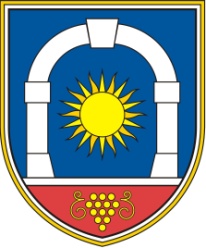 Občina KomenObčinski svetKomen 866223 KomenMag. Erik Modic, župan